VEČERNÝ BEH MOLDAVOU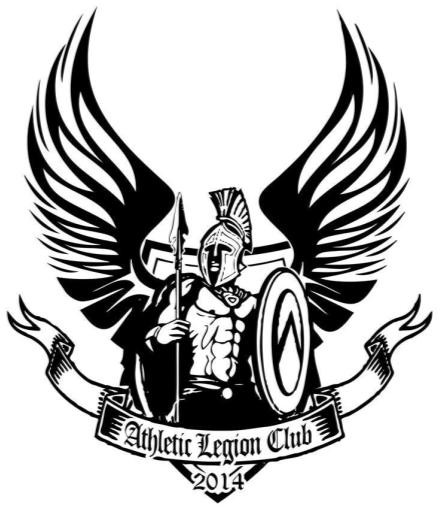 PROPOZÍCIETermín a miesto : 21. októbra 2023 (sobota) , Cirkevná spojená škola, ČSA 39,  Moldava nad Bodvou,Usporiadateľ : Athletic Legion club – Moldava nad BodvouSpoluorganizátor : Cirkevná spojená škola, Slovenský atletický zväz, Mestské kultúrne stredisko Moldava n/B,ROČNÍK: 3ČAS PODUJATIA: 18:00 - 22:00 hod.ŠTART A CIEĽ BEHU: Areál v Cirkevnej spojenej školy,TRAŤ: 9 km ( 2 kolá), 4.5 km (1 kolo)POVRCH: Asfalt 40%, Les 60%Kategórie MužiM17: ( 2010 – 2006 ) vek 13 – 17 rokovM39: ( 2005 – 1984 ) vek 18 – 39 rokovM40: ( 1983 – 1974 ) vek 40 – 49 rokovM50: ( 1973 – 1964 ) vek 50 – 59 rokovM60: ( 1963 a viac rokov)Kategórie ŽenyŽ17: ( 2010 – 2006 ) vek 13 – 17 rokovŽ39: ( 2005 – 1984 ) vek 18 – 39 rokovŽ40: ( 1983 – 1974 ) vek 40 – 49 rokovŽ50: ( 1973 – 1964 ) vek 50 – 59 rokovŽ60  ( 1963 a viac rokov)VEKOVÝ LIMIT :13 rokov (ročník narodenia 2010). Usporiadateľ neakceptuje prihlášku mladších pretekárov a pretekárok. Všetky ženské a mužské kategórie môžu štartovať na obidvoch tratiach, výnimku tvorí M17 a Ž17, ktoré môžu absolvovať len 4.5 km trasu.CENY PRE VÍŤAZOV:Traja najrýchlejší účastníci na 9 km Večerného behu Moldava nad Bodvou 2023 v ženskej a mužskej kategórii získajú :miesto 50,- €miesto 30,- €miesto 20,- €Navyše každý účastník, ktorý dobehne do cieľa, dostane účastnícku medailu. Vyššie uvedené kategórie budú vyhodnotené a pretekári na 1-3. mieste získajú pohár. V kategórií M17 a Ž17 prví traja chlapci a prvé tri dievčatá získajú vecné ceny. Na 4.5 km behu zvlášť kategórie nebudú vyhodnotené.Bežecké čelovky a reflexné prvky sú povinné.ČASOVÝ LIMIT :2 hodiny ( 18:00 - 20:00 hod. )REGISTRÁCIA:
15.09.2023 - 18.10.2023 onlinehttps://forms.gle/WfgcTbVtdK59ogW99Štartovné: online 10 € , na mieste 15 €Po vyplnení formulára, je potrebné uhradiť štartovné na účet klubu. Registrácia bude platná len v tomto prípade.Číslo účtu: IBAN: SK8809000000005062878014Kontakt: sport-atlet@azet.sk, Mgr. Norbert Pecze, (mob: 0902289279)TRAŤ: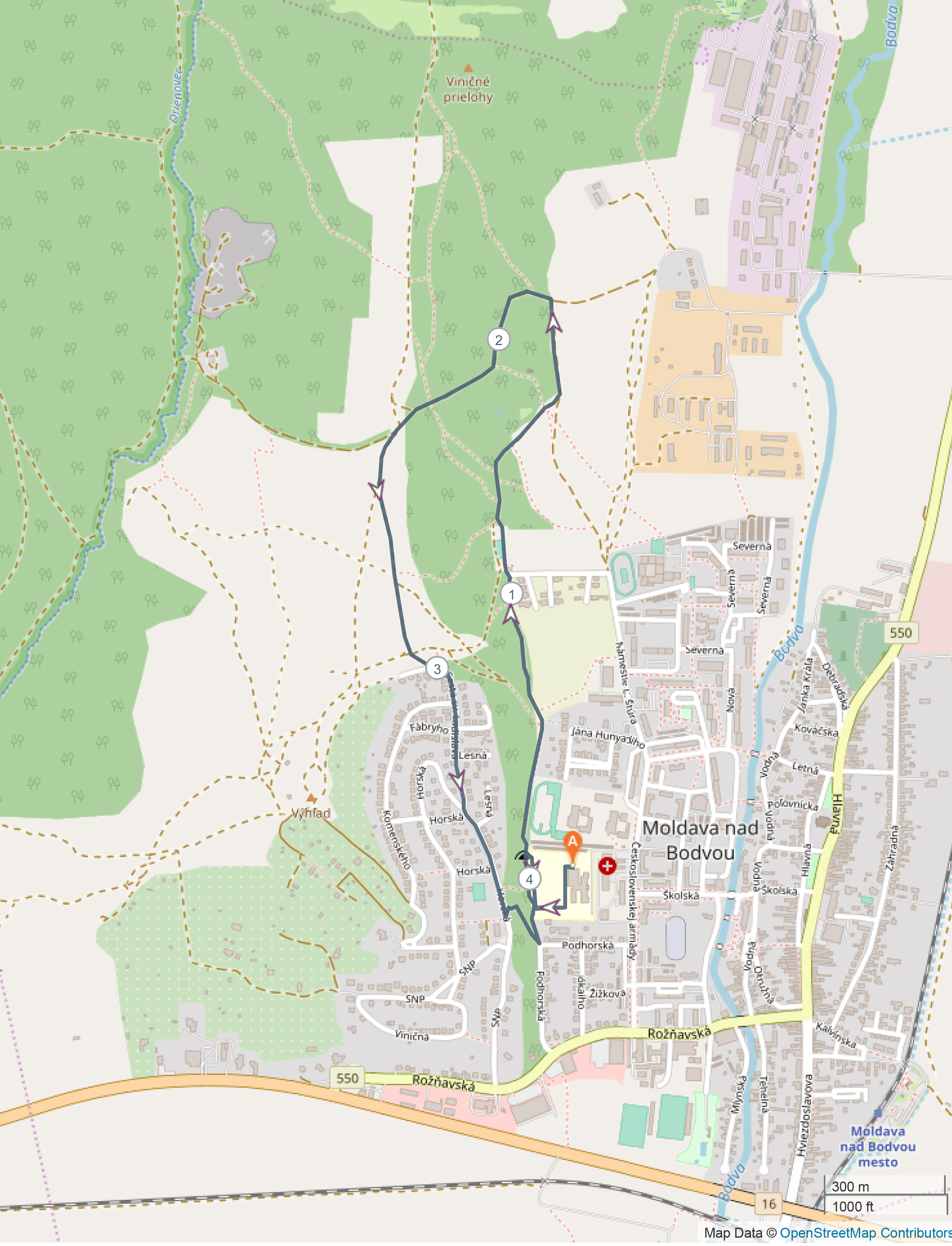 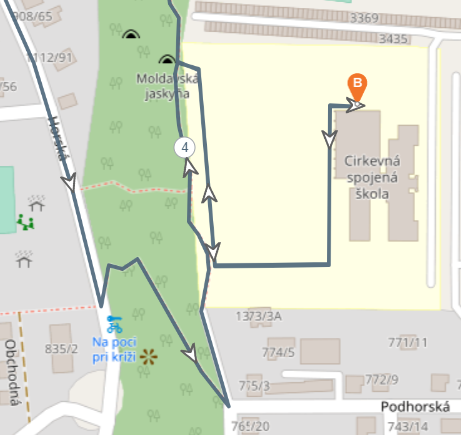 